Cardinal Newman Writing Task Year 2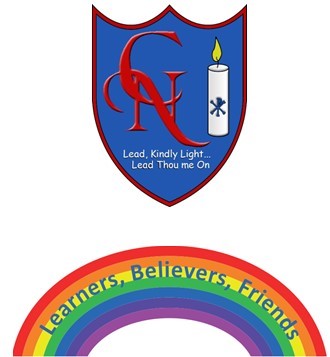 Name:Learning Objective: To rewrite the story of Pandora’s Box in your own wordsSuccess CriteriaSelf-assessmentPeer assessmentTeacher assessmentI can use full stops and capital letters accurately, including exclamation marks. My story has a clear beginning, middle and end.The story is in the correct sequence. I can use a range of words to start my sentences. Feedback:Teacher: